ČOKOLADANA TORTA SASTOJCI:ZA BISKVIT: 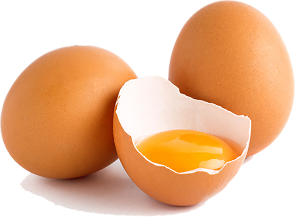 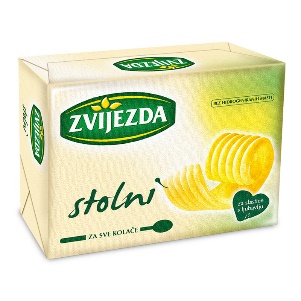 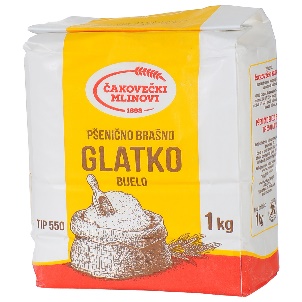 4 JAJA			100G MARGARINA			6 ŽLICA BRAŠNA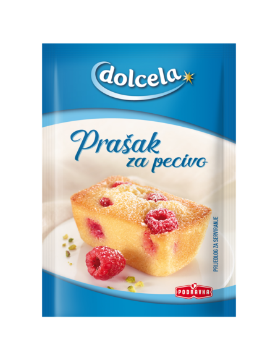 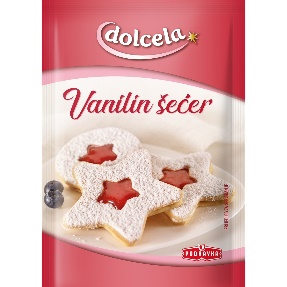 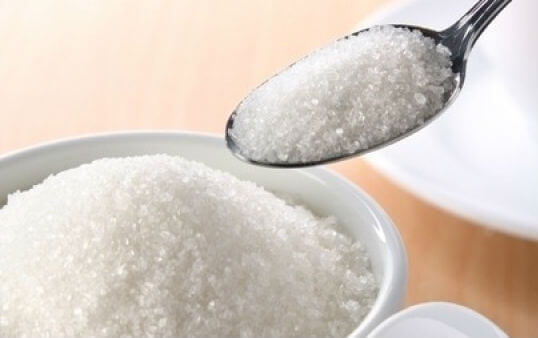 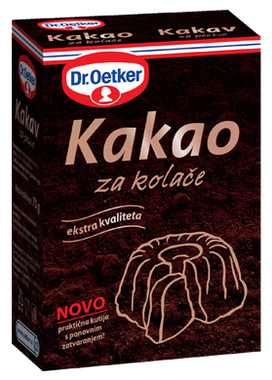 PRAŠAK ZA PECIVO   VANILI ŠEĆER     6 ŽLICA ŠEĆERA    2 ŽILCE KAKAAZA KREMU: 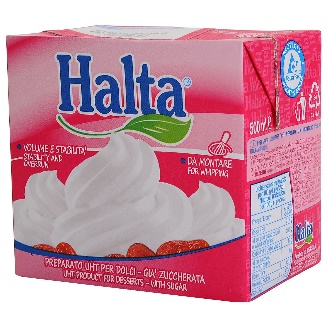 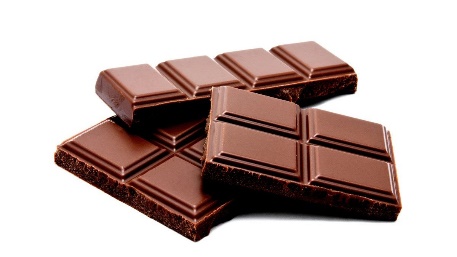 VRHNJE ZA ŠLAG	200G ČOKOLADEPRIPREMA: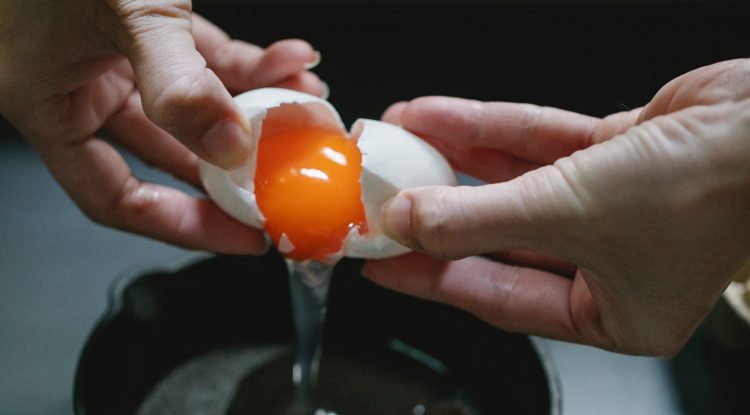 ODVOJITI BJELJANJKE OD ŽUTANJAKA.OD BJELJANAKA NA PRAVITI SNIJEG. U ŽUTANJKE DOODATI ŠEČER I MIKSATI.  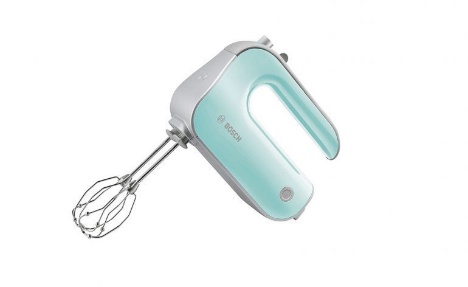 DODATI BRAŠNO, VANILIN ŠEĆER , PRAŠAK ZA PECIVO, ZAGRIJANI MARGARIN. DODATI SNIJEG.  POMJEŠATI. ULITI U KALUP I ISPEĆI.KREMA:ČOKOLADU OTOPITI U MALU VRHNJA ZA KUHANJE SVE IZMIKSATI I PRELITI PO BISKVITU.DOBRO OHLADITI. DOBAR TEK!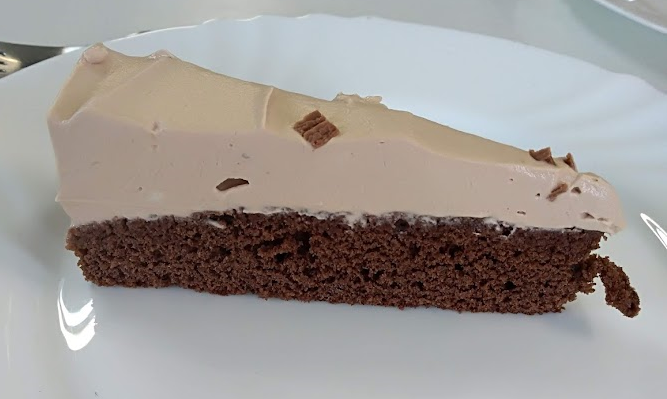 